«Масленица в гости к нам спешит»Раз — блинок, два — блинок, Разевай скорей — роток, Блины кушай — наслаждайся, С зимой снежной — попрощайся, К нам спешит уже — весна, Все проснулось ото сна! Сколько у нас радости! Пришла чудо — масленица! Будем есть мы блины, Песни петь, ждать весны! Скоро зимушка пройдёт, И тепло взамен придёт! А пока что весь народ. Дружно встанет в хоровод! Масленица по дворам. Идёт с шумным хороводом, На столе блинов гора, Нос щекочет запах мёда!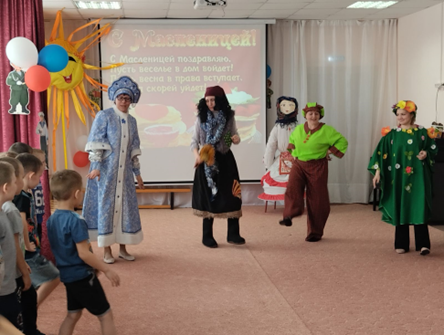 На Масленицу в детском саду – очень весело, ведь дети любят этот праздник. Такой русский народный праздник как «Масленица» ежегодно проводится в нашем детском саду «Сибирячок» и стал уже традиционным и любимым для детей. 22 февраля дети старшей и подготовительной групп, корпуса№2, стали участниками проводов Масленицы. 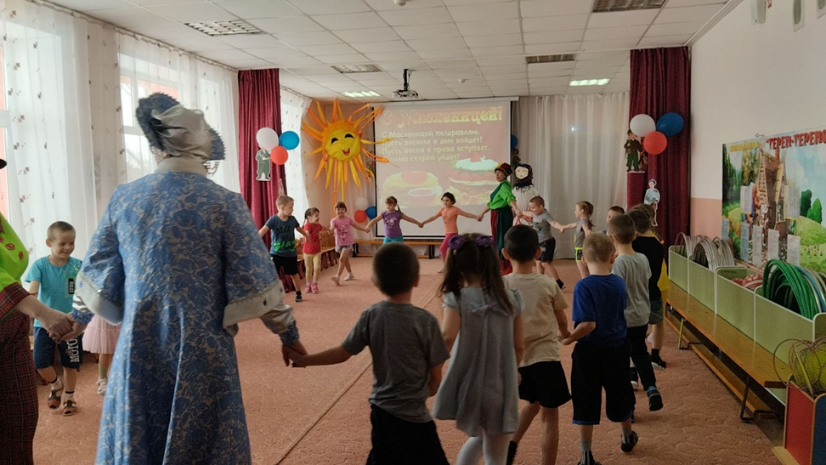 Всю неделю они готовились к этому событию и ждали его с нетерпением. На занятиях узнали, как раньше на Руси праздновали Масленицу, что означает и откуда берет начало этот обычай. У нас все знают, что на Масленицу у каждого три дела: с горок кататься, блинами объедаться, и с зимушкой прощаться!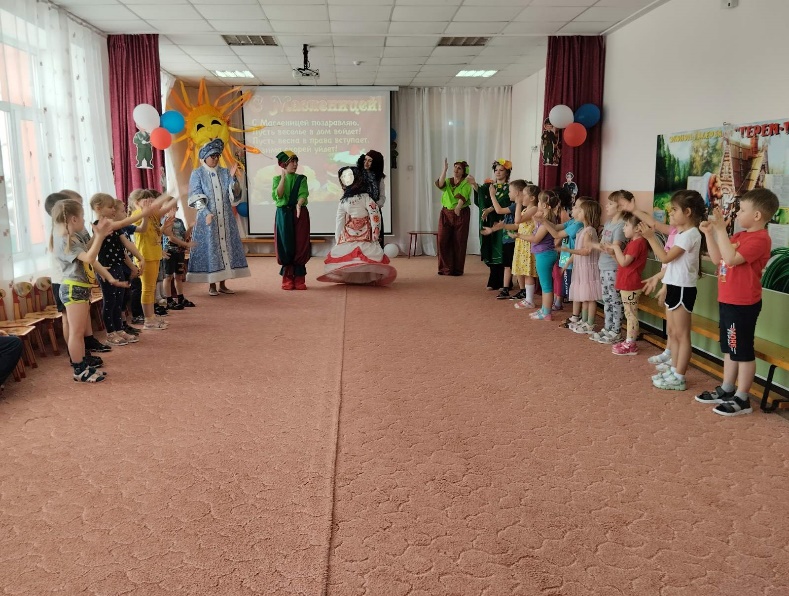 Традиционно на празднике мы провожали Зиму и встречали Весну. Зима не хотела уступать место Весне. Приходили Скоморохи, играли в подвижные игры, Баба Яга пришла на праздник, притворяясь Масленицей, но детей не проведешь, ребята сразу разоблачили Бабу Ягу. 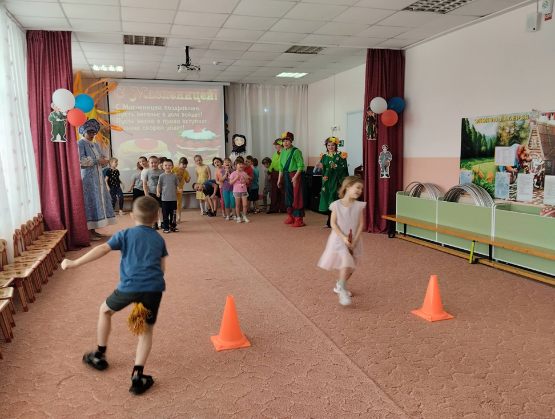 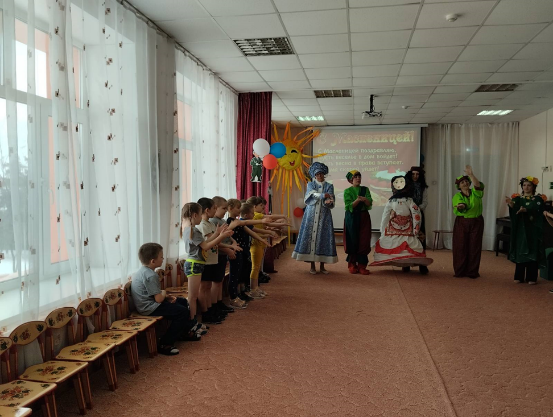 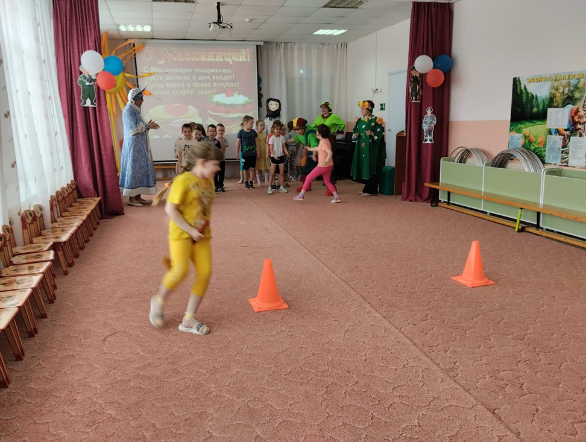 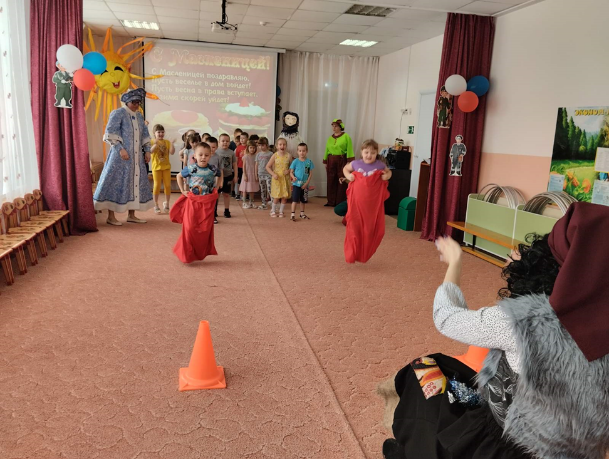  В этом споре победила Весна, и Зиме пришлось уйти. Все с радостью проводили ее и попрощались с ней до следующего года.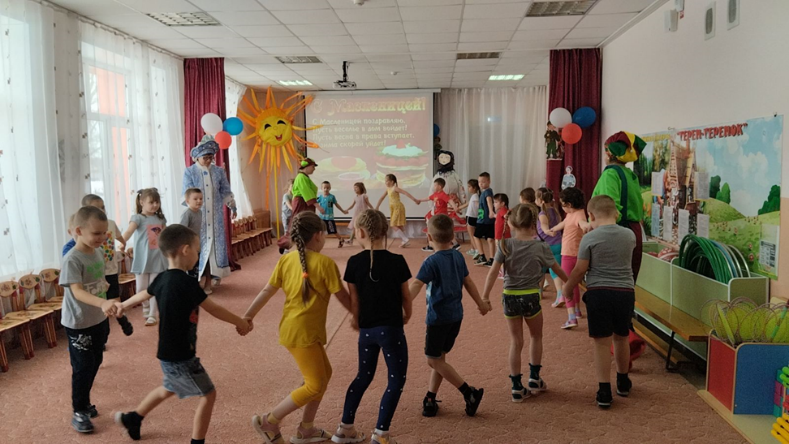 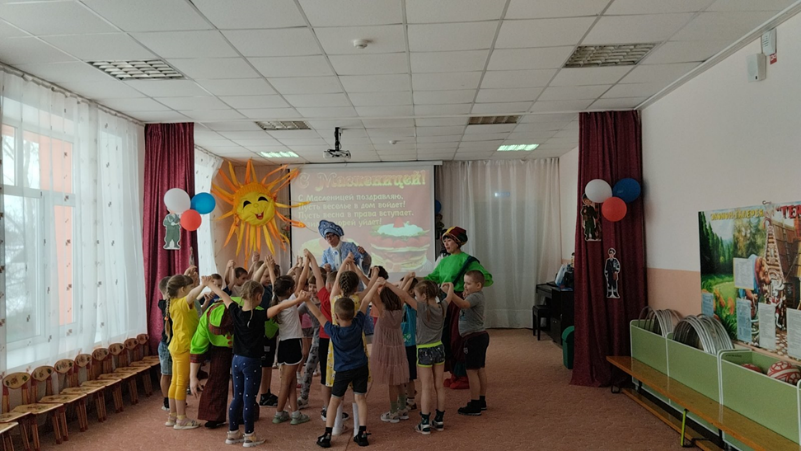 Как положено на празднике, дети от души веселились: водили хоровод вокруг Масленицы, пели русскую народные песни «Пришла к нам Масленица», «Блины», частушки, играли в игры. В заключение они с удовольствием поиграли в блины, поесть блинов не удалось, потому что Баба Яга все съела. Блины — это символ Масленицы, Солнца – такие же горячие, румяные и золотистые!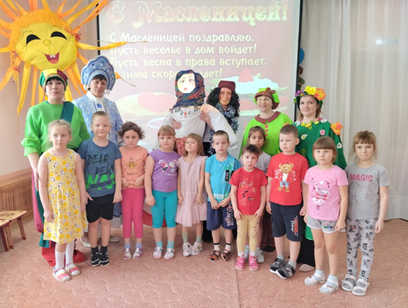 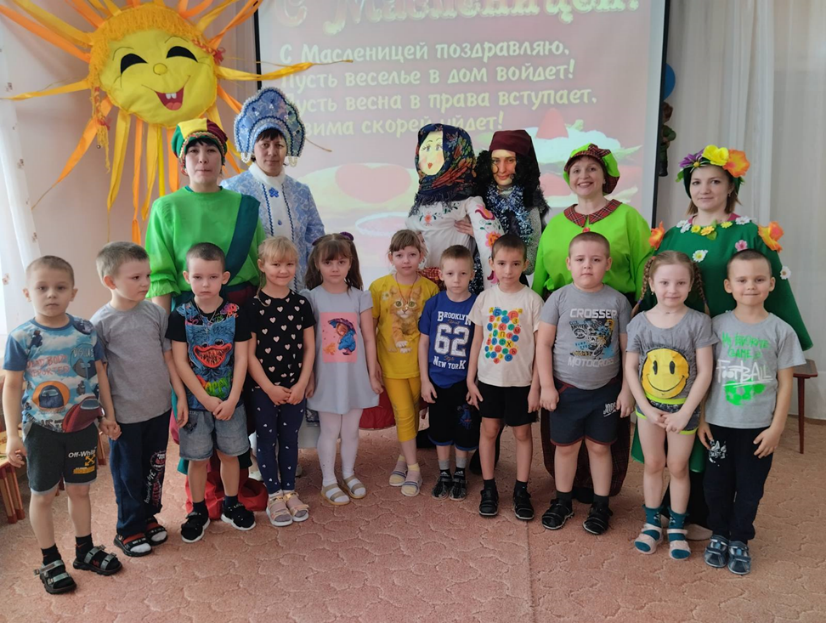 С праздником, всех поздравляем!Счастья, радости желаем.Автор: музыкальный руководитель Фенёк Дарья Владимировна